   Ассоциация акушерских анестезиологов-реаниматологов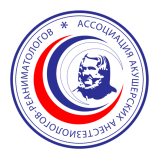 __________________________________________________________________Предварительная программа40-го Всероссийского образовательного форума«Теория и практика анестезии и  интенсивной терапии в акушерстве и гинекологии»Дата проведения: 26-27 ноября 2015 г.Место проведения: Перинатальный центр ГБОУ ВПО “Санкт-Петербургский государственный педиатрический медицинский университет” (СПбГПМУ), центральный вход, лестница 7, 5 этаж, аудитория 8: г. Санкт-Петербург, ул. Литовская, д. 2, литер Х.26 ноября 2015 года (четверг)27 ноября 2015 г. (пятница)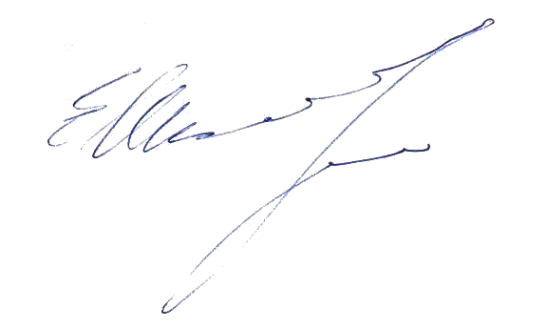 С уважением,                                                                                          09.11.2015 Президент Ассоциации ААР       ______________________     Шифман Е.М.ВремяТемаДокладчик09:00-10:00Регистрация участников10:00-10:15Открытие 40-го Форума. Приветственное словоОткрытие 40-го Форума. Приветственное слово10:15-10:55Подводные камни акушерской анестезиологииКуликов Александр Вениаминович (Екатеринбург)10:55-11:25Анестезия и плодАлександрович Юрий Станиславович (Санкт-Петербург)11:25-11:40Перерыв. Осмотр выставки11:40-12:10Материнская смертность от преэклампсииСидорова Ираида Степановна (Москва)12:10-12:40Преэклампсия на современном этапе – что это?Куликов Александр Вениаминович (Екатеринбург)12:40-13:10Судороги во время беременностиШифман Ефим Муневич (Москва)13:10-13:45Кофе-пауза13:45-14:15Интенсивная терапия тяжелой преэклампсии и её осложненийКуликов Александр Вениаминович (Екатеринбург)14:15-14:35Анестезиологическая и реанимационная тактика при массивных акушерских кровотеченияхРязанова Оксана Владимировна (Санкт-Петербург)14:35-15:20ДВС-синдром и коагулопатия при кровопотереКуликов Александр Вениаминович (Екатеринбург)15:20-15:50Инфузионно-трансфузионная терапия массивной кровопотериШифман Ефим Муневич (Москва)15:50-16:20Утеротоники - пользаКуликов Александр Вениаминович (Екатеринбург)16:20-16:50Утеротоники - проблемыШифман Ефим Муневич (Москва)16:50-17:10Терапевтические методы профилактики и коррекции гипертрофических и келоидных рубцовРоманчишен Филипп Анатольевич (Санкт-Петербург)09:00-09:45Тромбопрофилактика в акушерстве. Кому, когда и сколько?Куликов Александр Вениаминович (Екатеринбург)09:45-10:15Тромбоцитопения, антикоагулянты и регионарная анестезияШифман Ефим Муневич (Москва)10:15-10:55Тромботические микроангиопатии в акушерской практикеКозловская Наталья Львовна(Москва)10:55-11:10Перерыв. Осмотр выставки11:10-11:40Профилактика тромбоэмболических осложнений в акушерской и гинекологической практикеВавилова Татьяна Владимировна (Санкт-Петербург)11:40-12:20Общая анестезия операции кесарева сечения: пора менять стандартный подходШифман Ефим Муневич (Москва)12:20-12:50Влияние внутрибрюшной гипертензии на безопасность нейроаксиальных методов анестезии при кесаревом сеченииСиткин Сергей Иванович (Тверь)12:50-13:25Кофе-пауза13:25-13:55Кровотечения. Опыт выездной реанимационной бригадыБратищев Игорь Викторович (Москва)13:55-14:25Послеоперационная когнитивная дисфункция и принципы периоперационной церебропротекции в современной анестезиологииОвезов Алексей Мурадович(Москва)14:25-15:10Анестезиологическое обеспечение и интенсивная терапия в периоперационном периоде абдоминального родоразрешения у пациенток с сопутствующей патологией сердечно-сосудистой системБаутин Андрей Евгеньевич (Санкт-Петербург)15:10-15:50Современное послеоперационное обезболивание: принципы, реальность и возможностиОвезов Алексей Мурадович(Москва)15:50-16:20Медицинская эвакуация беременных и родильницБратищев Игорь Викторович (Москва)16:20-16:50Интенсивная терапия алкогольной патологии в послеродовом периодеВасильев Сергей Анатольевич (Санкт-Петербург)16:50-17:00Подведение итогов